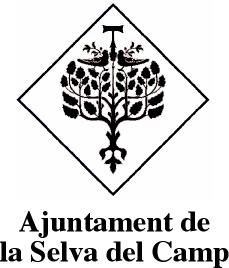 En/Na ............................................................................................................................................................................................................................................major d’edat, amb DNI .......................................................... i domicili a .............................................................................................. C.P. ............................ carrer ......................................................................................................................... núm. ................. pis ....................... telèfon ..................................................................................................... @ ..........................................................................................................................En representació de .............................................................................................................. amb DNI/NIF ..........................................Domicili a efectes de notificacions: ........................................................................................................................................................EXPOSA: ........................................................................................................................................................................................................................................................................................................................................................................................................................................................................................................................................................................................................................................................................................................................................................................................................................................................................................................................................................................................................................................................................................................................................................................................................................................................................................................................................................................................................................................................................................................................................................................................................................................................................................................................................................................................................................................DOCUMENTS ANNEXOS:.......................................................................................................................................................................................................................................................................................................................................................................................................................................................................................................................................................................................................................................................................................DEMANA:....................................................................................................................................................................................................................................................................................................................................................................................................................................................................................................................................................................................................................................................................................................................................................................................................................................................................................................................La Selva del Camp, ................. de ............................................................... de 20..............IL·LM. SR. ALCALDE-PRESIDENT DE L’AJUNTAMENT DE LA SELVA DEL CAMP